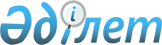 Об установлении квоты рабочих мест для трудоустройства граждан из числа молодежи, потерявших или оставшихся до наступления совершеннолетия без попечения родителей, являющихся выпускниками организаций образования, лиц, освобожденных из мест лишения свободы, лиц состоящих на учете службы пробации на 2021 год
					
			Утративший силу
			
			
		
					Постановление акимата Мунайлинского района Мангистауской области от 2 марта 2021 года № 44-қ. Зарегистрировано Департаментом юстиции Мангистауской области 10 марта 2021 года № 4464. Утратило силу постановлением акимата Мунайлинского района Мангистауской области от 4 октября 2021 года № 301-қ
      Сноска. Утратило силу постановлением акимата Мунайлинского района Мангистауской области от 04.10.2021 № 301-қ (вводится в действие по истечении десяти календарных дней после дня его первого официального опубликования).
      В соответствии с законами Республики Казахстан от 23 января 2001 года "О местном государственном управлении и самоуправлении в Республике Казахстан", от 6 апреля 2016 года "О занятости населения" акимат Мунайлинского района ПОСТАНОВЛЯЕТ:
      1. Установить квоту рабочих мест для трудоустройства граждан из числа молодежи, потерявших или оставшихся до наступления совершеннолетия без попечения родителей, являющихся выпускниками организаций образования, лиц, освобожденных из мест лишения свободы, лиц состоящих на учете службы пробации на 2021 год, согласно приложению к настоящему постановлению.
      2. Государственному учреждению "Мунайлинский районный отдел занятости и социальных программ" (Акниязова Г.) обеспечить государственную регистрацию настоящего постановления в органах юстиции, его официальное опубликование в средствах массовой информации.
      3. Контроль за исполнением настоящего постановления возложить на заместителя акима Мунайлинского района Кумискалиева Е.
      4. Настоящее постановление вступает в силу со дня его государственной регистрации в органах юстиции и вводится в действие по истечении десяти календарных дней после дня его первого официального опубликования. Квота рабочих мест для трудоустройства граждан из числа молодежи, потерявших или оставшихся до наступления совершеннолетия без попечения родителей, являющихся выпускниками организаций образования, лиц, освобожденных из мест лишения свободы, лиц, состоящих на учете службы пробации на 2021 год
					© 2012. РГП на ПХВ «Институт законодательства и правовой информации Республики Казахстан» Министерства юстиции Республики Казахстан
				
      Аким Мунайлинского района 

Р. Елтизаров
Приложение к постановлениюакимата Мунайлинского районаот 2 марта 2021 года № 44-қ
№
Наименование работодателя
Списочная числен ность работни ков организа ций
Рабочие места для граждан из числа молодежи, потерявших или оставшихся до наступления совершеннолетия без попечения родителей, являющихся выпускниками организаций образования
Рабочие места для граждан из числа молодежи, потерявших или оставшихся до наступления совершеннолетия без попечения родителей, являющихся выпускниками организаций образования
Рабочие места для лиц, освобожденных из мест лишения свободы
Рабочие места для лиц, освобожденных из мест лишения свободы
Рабочие места для лиц, состоящих на учете службы пробации
Рабочие места для лиц, состоящих на учете службы пробации
№
Наименование работодателя
Списочная числен ность работни ков организа ций
Квота (%)
Количество (человек)
Квота (%)
Количество (человек)
Квота (%)
Количество (человек)
1
2
3
4
4
5
5
6
6
1
Коммунальное государственное учреждение "Общеобразовательная школа № 12" отдела образования по Мунайлинскому району Управления образования Мангистауской области  (по согласованию)
385
1
4
2
Коммунальное государственное учреждение "Школа-гимназия № 13" отдела образования по Мунайлинскому району Управления образования Мангистауской области  (по согласованию)
191
1
2
3
Коммунального государственного учреждения "Общеобразовательная школа № 14" отдела образования по Мунайлинскому району Управления образования Мангистауской области (по согласованию)
115
1
2
4
Государственное коммунальное предприятие на праве хозяйственного ведения "Мунайлинская районная больница" Управления здравоохранения Мангистауской области (по согласованию)
858
1
9
5
Государственное коммунальное предприятие на праве хозяйственного ведения "Мангистауэнерго" акимата Мунайлинского района
132
1
1
1
1
6
Государственное коммунальное предприятие "Мангистау Жылу" акимата Мунайлинского района
225
1
2
1
2
7
Государственное коммунальное казенное предприятие "Мунайлинский районный центральный дом культуры" Мунайлинского районного отдела культуры, физической культуры и спорта
75
1
1
1
1
Всего:
Всего:
Всего:
17
4
4